Mississippi CBA MapsJackson, MS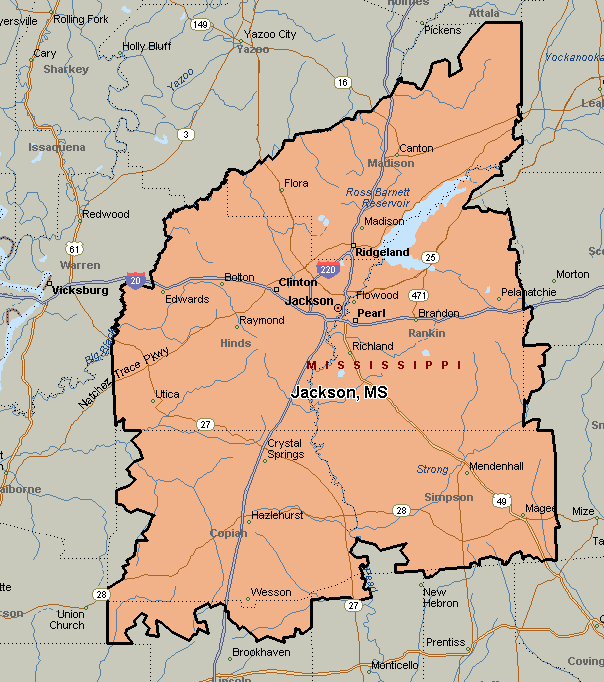 Memphis, TN-MS-AR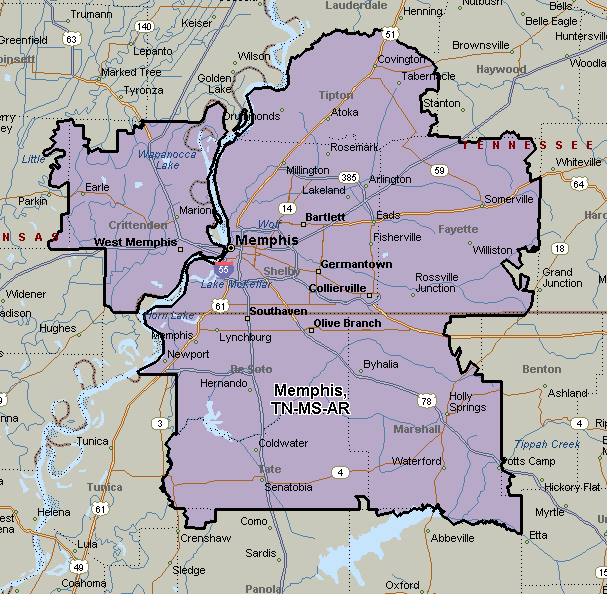 